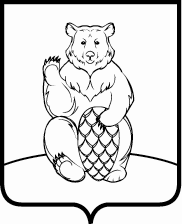 СОВЕТ ДЕПУТАТОВПОСЕЛЕНИЯ МИХАЙЛОВО-ЯРЦЕВСКОЕ В ГОРОДЕ МОСКВЕР Е Ш Е Н И Е 20.08.2020	                          № 6/10Об утверждении Положения об оплате труда и дополнительных гарантиях лиц, замещающих  должности муниципальной службы  в администрации поселения Михайлово-Ярцевское в городе МосквеВ соответствии с Трудовым кодексом Российской Федерации, Федеральным законом от 06.10.2003 №131-ФЗ «Об общих принципах организации местного самоуправления в Российской Федерации», Федеральным Законом от 02.03.2007 №25-ФЗ «О муниципальной службе в Российской Федерации», Законом города Москвы от 06.11.2002 №56 «Об организации местного самоуправления в городе Москве», статьей 45.2 Закона города Москвы от 22.10.2008 №50 «О муниципальной службе в городе Москве», Законом Московской области от 11.11.2011 №194/2011-ОЗ «О денежном содержании лиц, замещающих муниципальные должности и должности муниципальной службы в Московской области», Уставом поселения Михайлово-Ярцевское в городе Москве Совет депутатов поселения Михайлово-Ярцевское РЕШИЛ:1. Утвердить Положение об оплате труда и дополнительных гарантиях лиц, замещающих должности муниципальной службы в администрации поселения Михайлово-Ярцевское в городе Москве (приложение).2. Признать утратившими силу:- решение Совета депутатов поселения Михайлово-Ярцевское от 21.10.2014 № 3/4 «Об утверждении Положения о денежном содержании лиц, замещающих должности муниципальной службы в администрации поселения Михайлово-Ярцевское»;- решение Совета депутатов поселения Михайлово-Ярцевское от 23.11.2017 № 2/12 «О внесении изменений и дополнений в решение Совета депутатов поселения Михайлово-Ярцевское в городе Москве от 21.10.2014г. №3/4 «Об утверждении Положения о денежном содержании лиц, замещающих должности муниципальной службы в администрации поселения Михайлово-Ярцевское в городе Москве»; - решение Совета депутатов поселения Михайлово-Ярцевское от 19.07.2018 № 1/8 «О внесении изменений и дополнений в решение Совета депутатов поселения Михайлово-Ярцевское в городе Москве от 21.10.2014г. №3/4 «Об утверждении Положения о денежном содержании лиц, замещающих  должности муниципальной службы  в администрации поселения Михайлово-Ярцевское в городе Москве»;- решение Совета депутатов поселения Михайлово-Ярцевское от 19.03.2020 № 7/5 «О внесении изменений в решение Совета депутатов поселения Михайлово-Ярцевское от 21.10.2014 №3/4 «Об утверждении Положения о денежном содержании лиц, замещающих должности муниципальной службы в администрации поселения Михайлово-Ярцевское в городе Москве»;- решение Совета депутатов поселения Михайлово-Ярцевское от 15.09.2016 №6/14 «Об утверждении Положения о порядке предоставления гарантий муниципальным служащим администрации поселения Михайлово-Ярцевское»; - решение Совета депутатов поселения Михайлово-Ярцевское от 15.12.2016 №9/17 «О внесении изменений в решение Совета депутатов поселения Михайлово-Ярцевское от 15.09.2016 №6/14 «Об утверждении Положения о порядке предоставления гарантий муниципальным служащим администрации поселения Михайлово-Ярцевское»; - решение Совета депутатов поселения Михайлово-Ярцевское от 19.01.2017 №4/1 «О внесении изменений в решение Совета депутатов поселения Михайлово-Ярцевское от 15.09.2016 №6/14 «Об утверждении Положения о порядке предоставления гарантий муниципальным служащим администрации поселения Михайлово-Ярцевское»;- решение Совета депутатов поселения Михайлово-Ярцевское от 20.04.2017 №5/5 «О внесении изменений в решение Совета депутатов поселения Михайлово-Ярцевское от 15.09.2016 №6/14 «Об утверждении Положения о порядке предоставления гарантий муниципальным служащим администрации поселения Михайлово-Ярцевское»;- решение Совета депутатов поселения Михайлово-Ярцевское от 20.07.2017 №4/8 «О внесении изменений в решение Совета депутатов поселения Михайлово-Ярцевское от 15.09.2016 №6/14 «Об утверждении Положения о порядке предоставления гарантий муниципальным служащим администрации поселения Михайлово-Ярцевское»;- решение Совета депутатов поселения Михайлово-Ярцевское от 19.03.2020 №6/5 «О внесении изменений в решение Совета депутатов поселения Михайлово-Ярцевское от 15.09.2016 №6/14 «Об утверждении Положения о порядке предоставления гарантий муниципальным служащим администрации поселения Михайлово-Ярцевское»; - решение Совета депутатов поселения Михайлово-Ярцевское от 05.06.2020 №2/8 «О внесении изменений в решение Совета депутатов поселения Михайлово-Ярцевское от 15.09.2016 №6/14 «Об утверждении Положения о порядке предоставления гарантий муниципальным служащим администрации поселения Михайлово-Ярцевское»;3. Решение вступает в силу со дня принятия.4. Опубликовать настоящее решение на официальном сайте администрации поселения Михайлово-Ярцевское в информационно телекоммуникационной сети «Интернет».    5. Контроль за исполнением настоящего решения возложить на главу поселения Михайлово-Ярцевское Г.К. Загорского.Глава поселения 		                                                         Г.К. Загорский ПОЛОЖЕНИЕОБ ОПЛАТЕ ТРУДА И ДОПОЛНИТЕЛЬНЫХ ГАРАНТИЯХ  ЛИЦ, ЗАМЕЩАЮЩИХ ДОЛЖНОСТИ МУНИЦИПАЛЬНОЙ СЛУЖБЫ В АДМИНИСТРАЦИИ ПОСЕЛЕНИЯ МИХАЙЛОВО-ЯРЦЕВСКОЕ В ГОРОДЕ МОСКВЕОбщие положенияНастоящее Положение разработано в соответствии с Трудовым кодексом Российской Федерации, Федеральным законом от 06.10.2003 №131-ФЗ «Об общих принципах организации местного самоуправления в Российской Федерации», Федеральным Законом от 02.03.2007 №25-ФЗ «О муниципальной службе в Российской Федерации», Законом города Москвы от 06.11.2002 №56 «Об организации местного самоуправления в городе Москве», статьей 45.2 Закона города Москвы от 22.10.2008 №50 «О муниципальной службе в городе Москве», Законом Московской области от 11.11.2011 №194/2011-ОЗ «О денежном содержании лиц, замещающих муниципальные должности и должности муниципальной службы в Московской области», Уставом поселения Михайлово-Ярцевское в городе Москве и устанавливает состав денежного содержания лиц, замещающих должности муниципальной службы в администрации поселения Михайлово-Ярцевское. Денежное содержание лиц, замещающих должности муниципальной службы Оплата труда муниципального служащего, замещающего должность муниципальной службы производится в виде денежного содержания.  Денежное содержание лица, замещающего должность муниципальной службы (далее - муниципальный служащий), состоит из должностного оклада муниципального служащего в соответствии с замещаемой им должностью муниципальной службы (далее - должностной оклад), ежемесячных и дополнительных выплат.2.2. Ежемесячные выплаты включают в себя:- надбавку к должностному окладу за классный чин;- надбавку к должностному окладу за особые условия муниципальной службы;- надбавку к должностному окладу за выслугу лет на муниципальной службе;- надбавку к должностному окладу за работу со сведениями, составляющими государственную тайну;- ежемесячное денежное поощрение.2.3. Дополнительные выплаты включают в себя:- премию за выполнение особо важных и сложных заданий, за квартал и год по результатам работы;- материальную помощь и единовременную выплату при предоставлении ежегодного оплачиваемого отпуска.3. Порядок установления должностного оклада3.1 Должностной оклад муниципального служащего устанавливается в размерах, кратных должностному окладу специалиста II категории, применяемому для расчета должностных окладов в органах местного самоуправления в соответствии с таблицей коэффициентов должностных окладов согласно приложению к Закону Московской области от 11.11.2011г. №194/2011-ОЗ «О денежном содержании лиц, замещающих муниципальные должности и должности муниципальной службы в Московской области».3.2. Таблица коэффициентов, применяемых при исчислении должностных окладов муниципальных служащих:4. Ежемесячные выплаты4.1. Надбавка к должностному окладу за классный чинРазмер надбавки за классный чин устанавливается и увеличивается (индексируется) в порядке, определяемом нормативными правовыми актами города Москвы для гражданских служащих, и принимаемым в соответствии с ними решением Совета депутатов поселения Михайлово-Ярцевское. Выплата надбавки за классный чин производится со дня присвоения муниципальному служащему соответствующего классного чина. 4.2. Надбавка к должностному окладу за особые условия работы муниципальной службыНадбавка к должностному окладу за особые условия работы (сложность, интенсивность, напряженность, специальный режим работы) муниципального служащего устанавливается в следующих размерах:1) муниципальным служащим, замещающим высшие должности муниципальной службы - 200 процентов должностного оклада;2) муниципальным служащим, замещающим главные и ведущие должности муниципальной службы - 150 процентов должностного оклада;3) муниципальным служащим, замещающим старшие должности муниципальной службы - 120 процентов должностного оклада;  4) муниципальным служащим, замещающим младшие должности муниципальной службы - 100 процентов должностного оклада.4.3. Надбавка к должностному окладу за выслугу лет на муниципальной службеНадбавка к должностному окладу за выслугу лет на муниципальной службе устанавливается в размерах и порядке, установленном статьей 8 Закона Московской области от 11.11.2011г. №194/2011-ОЗ «О денежном содержании лиц, замещающих муниципальные должности и должности муниципальной службы в Московской области»:1) 10 процентов должностного оклада при стаже муниципальной службы от 1 до 5 лет;2) 15 процентов должностного оклада при стаже муниципальной службы от 5 до 10 лет;3) 20 процентов должностного оклада при стаже муниципальной службы от 10 до 15 лет;4) 30 процентов должностного оклада при стаже муниципальной службы свыше 15 лет.4.4. Надбавка к должностному окладу за работу со сведениями, составляющими государственную тайну Надбавка к должностному окладу за работу со сведениями, составляющими государственную тайну, выплачивается лицу, имеющему оформленный в установленном законодательством порядке допуск к сведениям соответствующей степени секретности и постоянно работающему с указанными сведениями в силу должностных (функциональных) обязанностей, устанавливается  муниципальному служащему в соответствии со статьей 9 Закона Московской области от 11.11.2011г. №194/2011-ОЗ «О денежном содержании лиц, замещающих муниципальные должности и должности муниципальной службы в Московской области» и выплачивается со дня оформления допуска к государственной тайне.4.5. Ежемесячное денежное поощрениеМуниципальному служащему выплачивается ежемесячное денежное поощрение в размере до 300 процентов должностного оклада. Размер ежемесячной выплаты муниципальным служащим, замещающих должности муниципальной службы, устанавливается распоряжением  администрации поселения Михайлово-Ярцевское.5. Дополнительные выплаты5.1. Премия за выполнение особо важных и сложных заданий за месяц, квартал и год по результатам работы За выполнение особо важных и сложных заданий,  за высококвалифицированное, качественное и оперативное выполнение заданий муниципальному служащему может выплачиваться премия в размере, не превышающем двухмесячного денежного содержания по замещаемой должности муниципальной службы. Размер премии муниципальным служащим, замещающих должности муниципальной службы, устанавливается распоряжением администрации поселения Михайлово-Ярцевское, а лиц, замещающих должности муниципальной службы по контракту, - распоряжением главы поселения Михайлово-Ярцевское.5.2. Материальная помощь и единовременная выплата к ежегодному отпуску.При предоставлении муниципальному служащему ежегодного оплачиваемого отпуска или его части, один раз в календарном году выплачивается материальная помощь в размере двух должностных окладов и единовременная выплата к ежегодному отпуску в  размере двух окладов месячного денежного содержания. Для расчета размера материальной помощи и единовременной выплаты принимается размер должностного оклада, установленный на день выплаты материальной помощи и единовременной выплаты.6. Формирование фонда оплаты трудаФормирование фонда оплаты труда муниципальных служащих формируется в расчете на год с учетом средств на выплату денежного содержания по каждой должности муниципальной службы поселения Михайлово-Ярцевское из:- должностных окладов;-  ежемесячной надбавки к должностному окладу за классный чин;- ежемесячной надбавки к должностному окладу за особые условия муниципальной службы;- ежемесячной надбавки к должностному окладу за выслугу лет на муниципальной службе;- ежемесячной надбавки к должностному окладу за работу со сведениями, составляющими государственную тайну;- ежемесячного денежного поощрения;- дополнительных выплат.Фонд оплаты труда в расчете на год может быть увеличен по каждой должности муниципальной службы на размер дополнительных выплат. 7. Дополнительные  гарантии 7.1. Медицинское обслуживание муниципального служащего и членов его семьи или соответствующая компенсация (далее – медицинское обслуживание) обеспечивается в зависимости от группы замещаемой муниципальным служащим должности муниципальной службы в следующем порядке:1) муниципальным служащим, замещающим высшие и главные должности муниципальной службы, предоставляется медицинское обслуживание со всеми членами их семей;2) муниципальным служащим, замещающим ведущие и старшие должности муниципальной службы, предоставляется медицинское обслуживание с одним членом семьи по выбору муниципального служащего. В случае принятия муниципальным служащим решения о предоставлении медицинского обслуживания члену семьи – ребенку и наличии в семье двух и более детей, всем детям предоставляется медицинское обслуживание;3) муниципальным служащим, замещающим младшие должности муниципальной службы, предоставляется медицинское обслуживание без членов их семей;4) в случае наличия в семье муниципального служащего ребенка-инвалида с детства (независимо от возраста), ему предоставляется медицинское обслуживание на период нахождения родителя на муниципальной службе независимо от группы должностей муниципальной службы, к которой относится замещаемая им должность. 5) лицам, назначенным на должности с испытательным сроком, медицинское обслуживание предоставляется после истечения испытательного срока.За муниципальным служащим, вышедшим с муниципальной службы на пенсию в соответствии с Федеральным законом от 28 декабря 2013 года №400-ФЗ «О страховых пенсиях» либо досрочно назначенной в соответствии с Законом Российской Федерации от 19 апреля 1991г. №1032-1 «О занятости населения в Российской Федерации» медицинское обслуживание сохраняется в следующем порядке: 1) муниципальным служащим, замещавшим высшие и главные должности муниципальной службы, медицинское обслуживание сохраняется с одним из членов их семей;2) муниципальным служащим, замещавшим ведущие, старшие и младшие должности муниципальной службы, медицинское обслуживание сохраняется без членов их семей.Размер денежной компенсационной выплаты на медицинское обслуживание муниципального служащего и членов его семьи утверждается ежегодно постановлением администрации поселения Михайлово-Ярцевское не позднее 1 ноября текущего календарного года.7.2.	Денежная компенсационная выплата за неиспользованную санаторно-курортную путевку (далее - денежная выплата) производится один раз в календарном году  по заявлению лица, замещающего должность муниципальной службы, при предоставлении ему ежегодного оплачиваемого отпуска или его части продолжительностью не менее 14 календарных дней.В случае прекращения муниципальной службы муниципальными служащими, денежная выплата производится за фактически отработанное время.В случае если лицу, впервые поступившему на муниципальную службу в администрацию поселения Михайлово-Ярцевское, не предоставлялся ежегодный оплачиваемый отпуск в году поступления на муниципальную службу, то по его заявлению денежная выплата производится пропорционально отработанному времени в этом году.При выходе на муниципальную службу муниципального служащего, находящегося в отпуске по уходу за ребенком, денежная выплата производится в декабре текущего календарного года на основании письменного заявления муниципального служащего, пропорционально отработанному времени в этом году.Размер денежной выплаты к ежегодному оплачиваемому отпуску утверждается ежегодно постановлением администрации поселения Михайлово-Ярцевское не позднее 1 ноября текущего календарного года. 7.3. Дополнительное профессиональное образование муниципального служащего осуществляется в течение всего периода прохождения им муниципальной службы.Повышение квалификации муниципального служащего осуществляется по мере необходимости, но не реже одного раза в пять лет.Дополнительное профессиональное образование муниципального служащего осуществляется в организациях, осуществляющих образовательную деятельность по дополнительным профессиональным программам.Дополнительное профессиональное образование муниципального служащего осуществляется в любой предусмотренной законодательством об образовании форме обучения с отрывом или без отрыва от муниципальной службы.Вид, форма и продолжительность получения дополнительного профессионального образования устанавливаются представителем нанимателя (работодателем) в зависимости от группы должностей муниципальной службы, к которой отнесена замещаемая муниципальным служащим должность муниципальной службы.За муниципальным служащим, направляемым для получения дополнительного профессионального образования с отрывом от муниципальной службы, сохраняются на весь период обучения замещаемая должность муниципальной службы и денежное содержание.7.4. Ежемесячная доплата к пенсии выплачивается к страховой пенсии по старости или страховой пенсии по инвалидности инвалидам I и II групп, назначенной в соответствии с Федеральным законом от 28 декабря 2013 года №400-ФЗ «О страховых пенсиях» либо досрочно назначенной в соответствии с Законом Российской Федерации от 19 апреля 1991г. №1032-1 «О занятости населения в Российской Федерации».  Максимальный размер суммы страховой пенсии по старости или страховой пенсии по инвалидности инвалидам I и II групп и доплаты к пенсии муниципального служащего не может превышать максимальный размер суммы страховой пенсии по старости или страховой пенсии по инвалидности инвалидам I и II групп и доплаты к пенсии государственного гражданского служащего по соответствующей должности государственной гражданской службы.7.5. Единовременное денежное поощрение в связи с юбилейными датами (50, 55, 60, 65-летием со дня рождения муниципального служащего) и заключением брака в размере двухмесячного денежного содержания по замещаемой должности муниципальной службы, производится на основании распоряжения администрации поселения Михайлово-Ярцевское.7.6. Единовременное поощрение при достижении стажа муниципальной службы 20 лет и далее через каждые пять лет в размерах, не превышающих двухмесячного денежного содержания по замещаемой должности муниципальной службы, при условии наличия не менее пяти лет стажа муниципальной службы в органах местного самоуправления в городе Москве, производится на основании распоряжения администрации поселения Михайлово-Ярцевское. 7.7. Выплата один раз за весь период муниципальной службы денежного вознаграждения в случае освобождения его от замещаемой должности и увольнения при наличии права на получение страховой пенсии по старости или страховой пенсии по инвалидности инвалидам I и II групп  в размере, исчисленном исходя из оклада месячного денежного содержания муниципального служащего по последней замещаемой должности муниципальной службы перед прекращением муниципальной службы в кратности к количеству полных лет муниципальной службы, но не более чем за 10 лет на день прекращения муниципальной службы производится на основании распоряжения администрации поселения Михайлово-Ярцевское.Оклад месячного денежного содержания состоит из месячного оклада в соответствии с замещаемой должностью (должностной оклад)  и надбавки за  классный  чин.Муниципальному служащему, получившему ранее аналогичную выплату при прекращении государственной гражданской службы города Москвы, выплата не производится. Муниципальному служащему, получившему ранее аналогичную выплату при прекращении федеральной военной службы, федеральной правоохранительной службы, государственной гражданской службы, государственной гражданской службы в других субъектах Российской Федерации и муниципальной службы в других субъектах Российской Федерации, выплата производится пропорционально количеству полных лет соответственно государственной гражданской службы в государственных органах города Москвы и муниципальной службы в городе Москве в органах местного самоуправления, муниципальных органах.7.8. Единовременная материальная помощь в случае продолжительной болезни или смерти лица, замещающего должность муниципальной службы; продолжительной болезни, смерти близких родственников (муж, жена, дети, родители) муниципального служащего; в связи с рождением ребенка производится по решению главы администрации поселения Михайлово-Ярцевское на основании заявления муниципального служащего.Членам семьи муниципального служащего или иным лицам, осуществлявшим похороны муниципального служащего, возмещаются расходы на ритуальные услуги в порядке и на условиях, установленных для государственных гражданских служащих.Под членами семьи муниципального служащего понимаются супруг (супруга), несовершеннолетние дети, дети старше 18 лет, ставшие инвалидами до достижения ими возраста 18 лет, а также дети в возрасте до 23 лет, обучающиеся по основным образовательным программам в организациях, осуществляющих образовательную деятельность, по очной форме обучения.В случае продолжительной болезни (более месяца) муниципального служащего, продолжительной болезни, смерти близких родственников (муж, жена, дети, родители) муниципального служащего выплачивается разовая материальная помощь на лечение или проведение похорон в размере должностного оклада муниципального служащего в данном периоде.   В связи с рождением ребенка лицу, замещающему должность муниципальной службы, выплачивается единовременная материальная помощь в размере месячного денежного содержания.7.9. За муниципальным служащим, вышедшим на страховую пенсию по старости или страховую пенсию по инвалидности инвалидам I и II групп с муниципальной службы и имеющим право на доплату к пенсии в соответствии с 7.4 настоящего Положения, сохраняются гарантии, предусмотренные пунктом 7.2 настоящего Положения в объеме, не превышающем объем соответствующей гарантии, установленной для государственных гражданских служащих.Бесплатная или льготная санаторно-курортная путевка с оплатой проезда к месту отдыха и обратно или соответствующая компенсация производится в конце календарного года лицам, ранее замещавшим муниципальные должности и должности муниципальной службы в администрации поселения Михайлово-Ярцевское и получающим пенсию за выслугу лет, при условии, если они не воспользовались правом на бесплатное санаторно-курортное лечение через органы социальной защиты населения. 7.10. Решение о единовременном денежном поощрении и вознаграждении, в соответствии с пунктами 7.5-7.8 настоящего Положения, муниципального служащего, замещающего должность главы администрации по контракту, принимается Советом депутатов поселения Михайлово-Ярцевское. 7.11. Расходы, связанные с предоставлением муниципальному служащему и членам его семьи, в том числе после выхода муниципального служащего на пенсию, гарантий в соответствии с настоящим Положением, производятся из средств бюджета поселения Михайлово-Ярцевское в городе Москве.№ п/пНазвание должностейКоэффициенты1Глава администрации  3,82Первый заместитель главы администрации3,43Заместитель главы администрации3,04Начальник отдела 2,35Заместитель начальника отдела2,26Заведующий сектором2,27Советник2,08Главный специалист1,99Ведущий специалист1,410Специалист 1 категории1,1